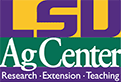 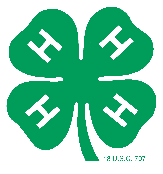 The 4-H Golden Clover Award Application(formerly the 4-H Award of Excellence)Name (Please Print ) __________________________________________________ AGE __________________                                             (First)                                (Middle)                                  (Last)Parish ______________________________________________   School _______________________________Address ________________________________________ Parent’s Name ______________________________All items are optional, but a total of 250 points must be earned for award.  Points are accumulated based on your total years of work in 4-H.The basic requirements are as follows:1.	Must be 14 years or under by January 1 of the club year application is made.2.	Must have at least two (2) years of 4-H club work, including award year.3.	Must score at least 250 points on the application scorecard.4.         This award can only be won by the 4-H member one time.This award can only be won by the 4-H member one time.I have personally prepared this report and believe it to be correct.______________________________________________________(Signature of Club Member)I have reviewed this report and believe it to be correct._____________________________________________________Signature of Parent or Guardian)ACTIVITYNUMBERPOINTS PER NUMBERMAXIMUM PTS.PTS. EARNEDNumber of years as a 4-H Club member including this year.  (20 points for two years and 5 points for each additional year.)10/525Held a 4-H Office in your local clubList offices held__________________________________________________5104-H Project records (completed all activities in project book and submit to parish).____________________________________________________________________________________________________520Competed in State 4-H Records1515Workshops/clinics __________________________________________________________________________________________________________________________________________________________________________________________________________________________________________________________550Number of years participated in Parish Achievement Day/Contest Day/ Parish Fun Day/Parish Awards Day1040Quality 4-H project exhibits or presentations (5 points for each 1st-3rd place won)5404-H Summer Camp/Challenge Camp or other Project related camps             Camp Name                                              Year_________________________            _________________________________            _________________________________            _________________________________            ________520State and district events (Such as Regional Cookery, 4-H Day at the Capital, Ag Awareness, etc.)1060Help given on behalf of 4-H 330Local 4-H club activities such as Safety, Community Drives, Citizenship activities, etc.330TOTAL POINTS AVAILABLE350 TOTAL POINTS EARNED(MUST BE 250 OR MORE)_______